Tuinstijlen.Tuinstijl: Franse tuinKenmerken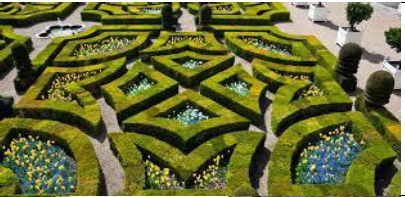 Franse tuin of baroktuin Naar model van de Italiaanse renaissance tuin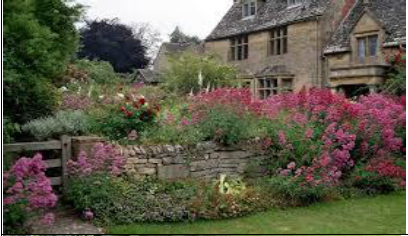 Engelse tuin of Romantische tuin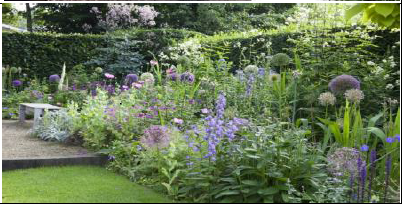 Cottagetuin is een overdadige mix van kleur en geur, met kronkelpaden en buxushagen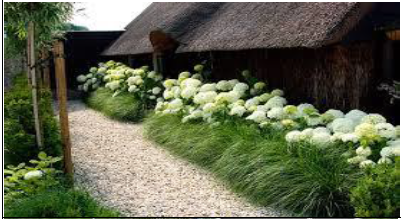 landelijke tuin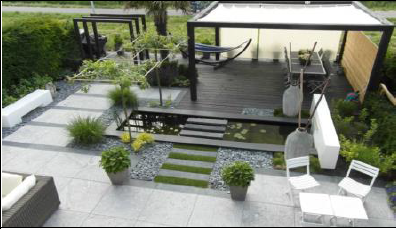 Een moderne tuin is een strakke tuin en gemakkelijk in onderhoud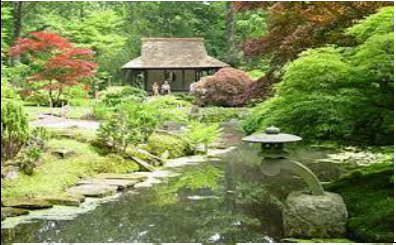 Japanse tuin​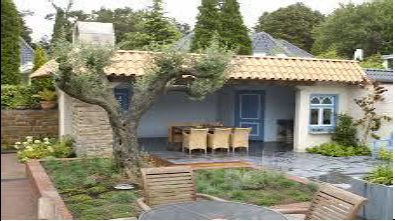 Mediterrane tuin